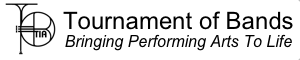 2024 Standard Announcer Sheet
Please complete information and hand to the announcer
at each competition. This is the only information that will be read. Unit Name: ________________________________________________ Representing Region #___________ Please check appropriate classification:
☐Scholastic ☐Independent
☐Color Guard ☐Dance Team ☐Percussion ☐Twirlers ☐Winds ☐Cadet
☐Middle School
☐Regional A
☐Intermediate
☐A
☐University
☐Open
☐World
☐Stationary Percussion Middle School/Junior ☐Stationary PercussionA
☐Stationary Percussion Open Program Title: ______________________________________________ 